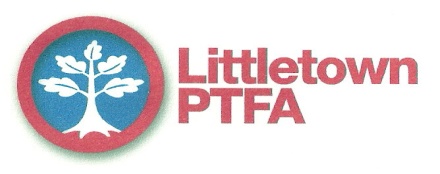 PTFA NewsSchool Disco: Friday 15th March 2019Key Stage 1 (nursery to year 2) 6-7pmAll children for the above disco must be accompanied by an adult for the durationKey Stage 2 (year 3 to year 6) 7.15pm – 8.15pmChildren must be collected from the school hall and will not be allowed to leave unaccompanied.  £2.00 entrance fee to include crisps and drinks.  If your child has any allergies or medical conditions which we might need to be aware of whilst your child is at the disco please let us know.There will always be members of staff present but the PTFA are ultimately responsible for the running of the disco.  We want everyone to enjoy their evening and work hard to make this happen. Any children who persistently misbehave may be prevented from attending future discos.If you would like to help serve drinks or do tattoos on the night, please sign up on the PTFA noticeboard or contact Sarah Ryerson on 07481 908662 or sarah@ryerson-sound.com.Family Easter BingoThe PTFA will be hosting a Family Bingo evening on Friday 29th March.  This will be held in the school hall and begin at 6.15pm.  Tickets cost £3 per adult and £2 per child for six games during the evening with one grid per game.  Additional grids can be bought on the night for 20p per game or £1 for 6, and bingo pens will be available to buy if you wish.  The aim is for adults and children to enjoy the evening together, and it will be aimed at all ages.There will be chocolate prizes for complete line and full house in each game.  Teas, coffees, soft drinks, biscuits and snacks will be available to buy but please feel free to bring your own if you prefer.  We will also be holding a raffle on the night.It would be great to see a full hall as it should be a fun-filled evening. The event is open to anyone so pass on to family and friends.If you would like to book tickets please put the payment into an envelope labelled with your child’s name and class, and then put it into the box in reception.  Your tickets will be returned to you. If you have any queries then contact me at sarah@ryerson-sound.comOther EventsThe PTFA will be running a colouring competition for Easter which will be sent home soon.  It costs £1 to enter and there will be a prize for the best in each year group.29th March : Year 2 cake sale 26th April : Year 1 cake sale24th May : Reception cake sale 9th June : Roundball Hill charity walk and cream tea (details to follow)